дддддддд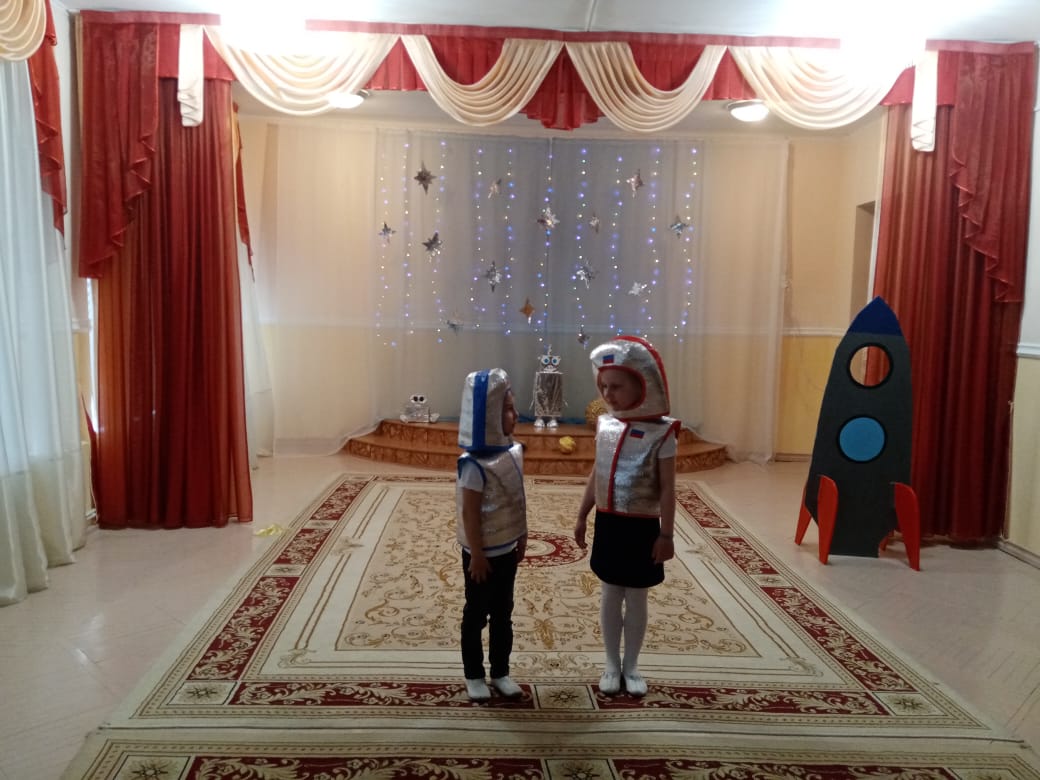 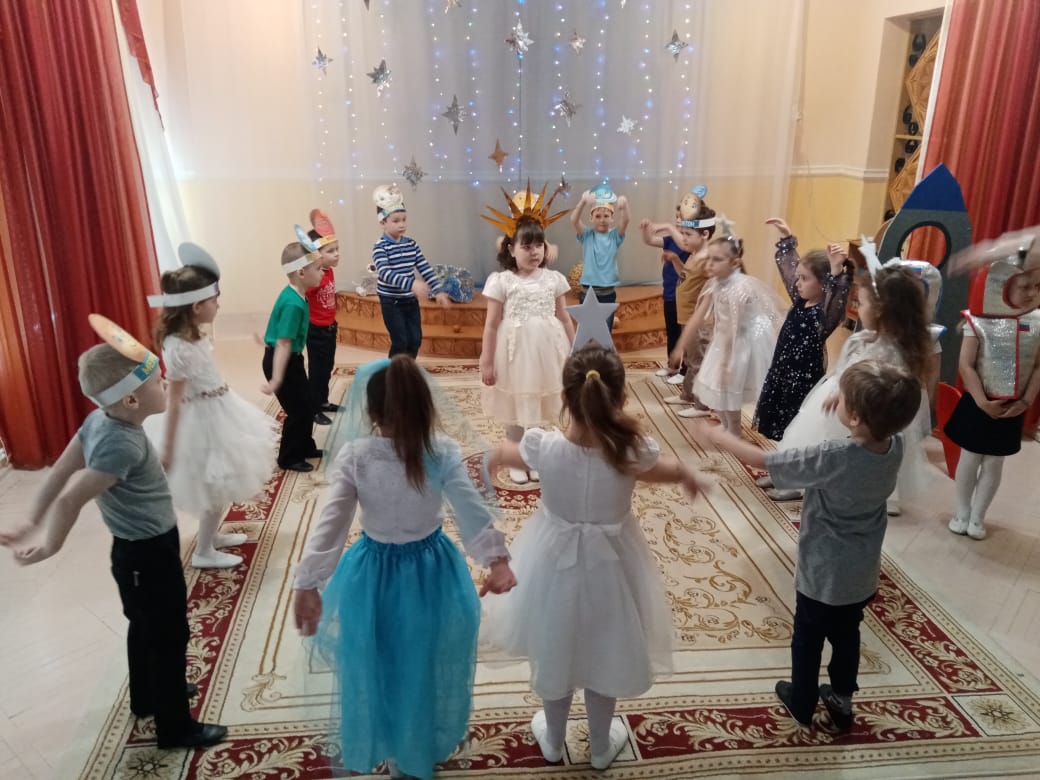 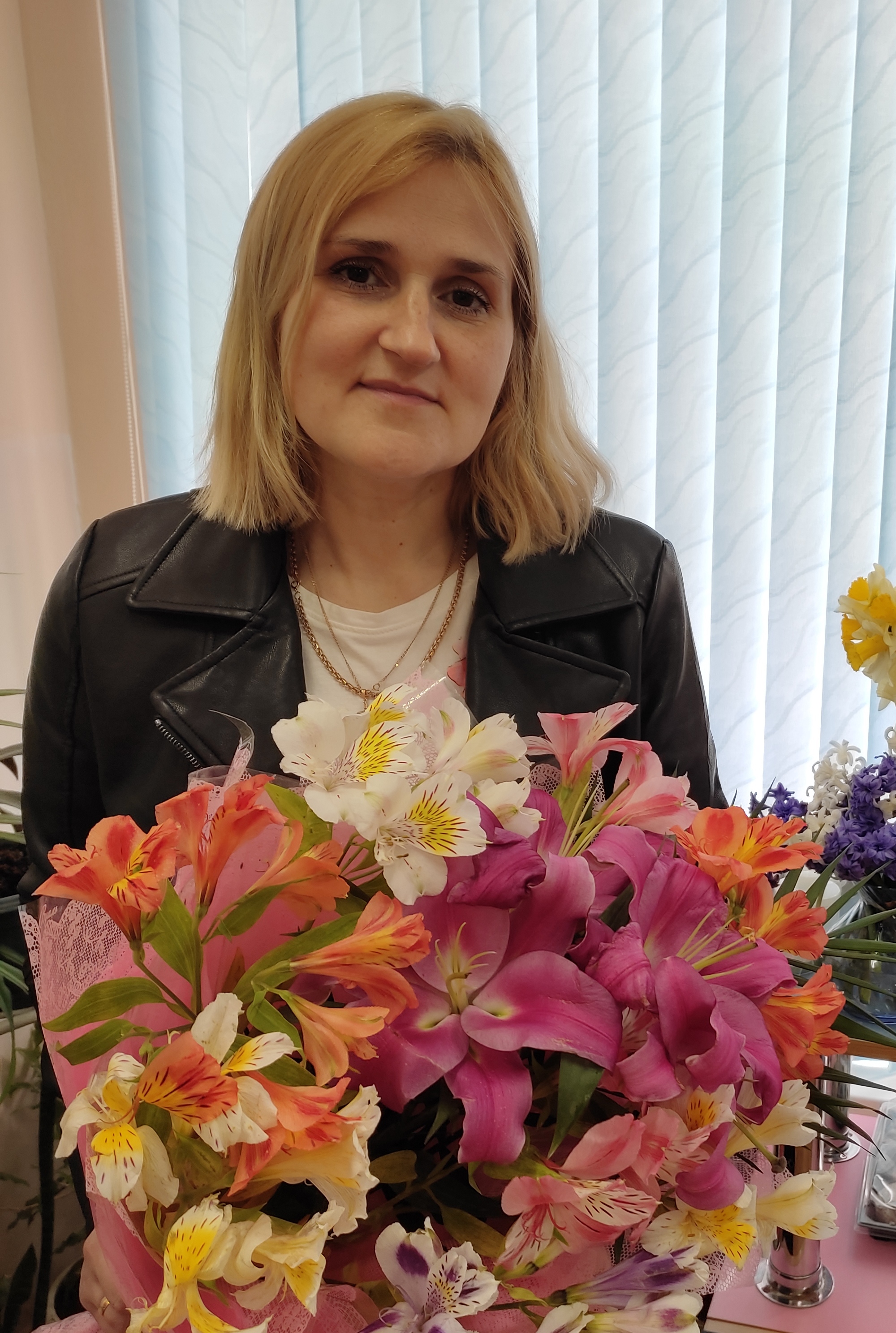 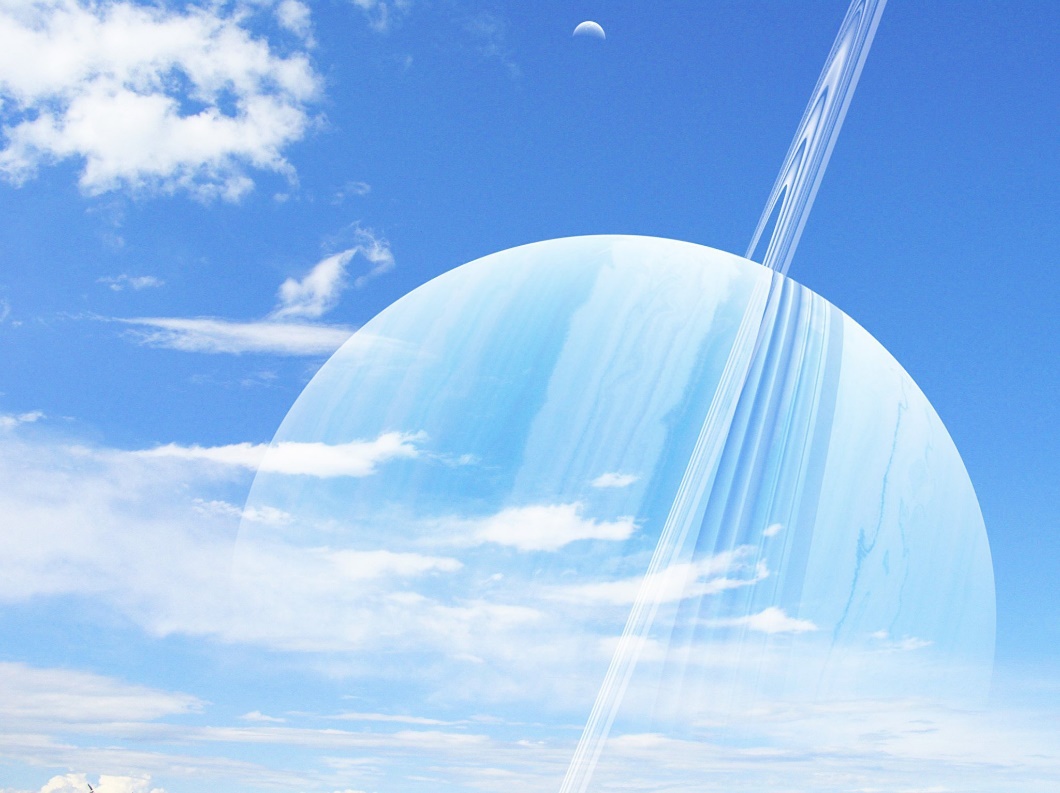 